Механические характеристики ДПТ с независимым возбуждением (НВ)2.1.1 Расчет и построение естественной механической характеристики заданного электродвигателя. Исходные данные для расчёта характеристик ДПТ с НВ в соответствии с вариантами приведены в таблице 2.2.Таблица 2.2 – Исходные данные для расчёта ДПТ с НВПродолжение таблицы 2.2Порядок расчета.1 Определение номинальной скорости вращения электродвигателя .Номинальная скорость вращения электродвигателя определяется по формуле: , [c-1].					(2.1)2 Расчет значения номинального момента на валу. Номинальный момент на валу рассчитывается по формуле:  [Н∙м].				(2.2)3 Расчет номинального сопротивления электродвигателя. Сопротивление цепи ДПТ определяется по формуле:  [Ом].					(2.3)4 Расчет номинального сопротивления якорной цепи. Сопротивление якорной цепи ДПТ определяется по формуле:  [Ом]			(2.4)где ηн – номинальное значение КПД в %. 5 Расчет номинального значения конструктивного коэффициента. Расчет конструктивного коэффициента выполняется по формуле [В∙с].					(2.5)6 Расчет значения скорости холостого хода. Расчет скорости холостого хода ДПТ выполняется по формуле  [c-1].				(2.6)7 Построение графика механической характеристики ДПТ Механическая характеристика ДПТ имеет вид прямой линии в осях координат, где по оси абсцисс откладывается значение момента, а по оси ординат – значение скорости. Для построения характеристики определяют точку номинального режима работы двигателя со значениями Мн и ωн, а также точку холостого хода, расположенную на оси ординат в значении ω0. Пример механической характеристики ДПТ с НВ представлен на рисунке 2.1.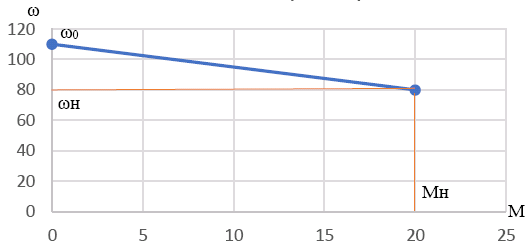 Рисунок 2.1 – Пример графика механической характеристики ДПТ с НВ2.1.2 Расчет и построение искусственных механических характеристик ДПТ с НВ. Скорость вращения ДПТ с НВ определяется по формуле 				(2.7)где Uя – напряжение на обмотке якоря (ОЯ);        М – электромагнитный момент;        Ф – магнитный поток, создаваемый обмоткой возбуждения;        Rян – сопротивление якорной цепи;        Rд – внешнее добавочное сопротивление, подключаемое последовательно с ОЯ;        k – конструктивный коэффициент ДПТ. Из уравнения электромеханической характеристики ДПТ с НВ следует, что возможны три способа регулирования его угловой скорости: 1) регулирование за счет изменения величины сопротивления реостата в цепи якоря; 2) регулирование за счет изменения потока возбуждения двигателя Ф; 3) регулирование за счет изменения подводимого к обмотке якоря двигателя напряжения Uя. Ток в цепи якоря Iя и момент М, развиваемый двигателем, зависят только от величины нагрузки на его валу. Расчет и построение искусственных механических характеристик ДПТ с НВ при изменении сопротивления в цепи якоря Для построения трех искусственных механических характеристик в уравнение (2.7) следует подставить значения внешних добавочных сопротивлений Rд, равные 4 Rян, 8 Rян, 12 Rян, и определить ω при номинальном моменте двигателя. Согласно уравнению (2.6) ω0 не зависит от величины внешнего добавочного сопротивления, и для всех характеристик эта величина постоянна. На рисунке 2.2 представлены искусственные механические характеристики ДПТ при изменении внешнего добавочного сопротивления в цепи якоря.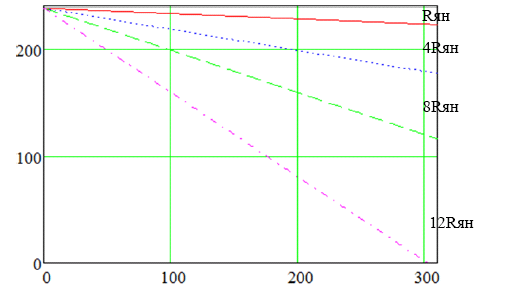 Рисунок 2.2 – Механические характеристики ДПТ при изменении сопротивленияРасчет и построение  искусственных механических характеристик ДПТ с НВ при изменении потока обмотки возбуждения. При способе регулирование угловой скорости ДПТ с НВ осуществляется изменением величины магнитного потока Ф за счет уменьшения напряжения возбуждения, так как при увеличении напряжения фактически не происходит существенного повышения потока возбуждения из-за насыщения магнитной системы. При ослаблении потока угловая скорость холостого хода двигателя ω0 возрастает. Для построения трех искусственных механических характеристик в уравнение (2.7) следует подставить значения величины магнитного потока Ф, равные Фвн, 0,5Фвн, 0,25Фвн, и определить ω при номинальном моменте двигателя. Значение скорости холостого хода ω0 определяется по формуле (2.6). На рисунке 2.3 представлены механические характеристики ДПТ при регулировании потока Ф.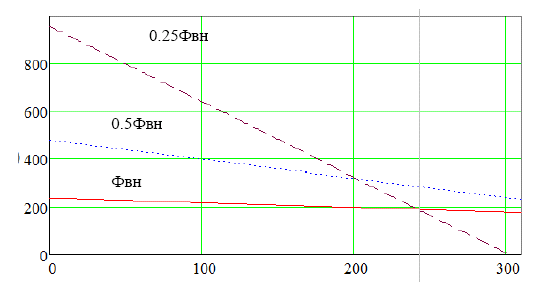 Рисунок 2.3 – Механические характеристики ДПТ при регулировании потока Ф Расчет и построение искусственных механических характеристик ДПТ с НВ при изменении напряжения обмотки якоря. Этот способ регулирования скорости выполняется изменением напряжения, подводимого к обмотке цепи якоря ДПТ с НВ. Угловая скорость двигателя постоянного тока изменяется прямо пропорционально напряжению, подводимому к якорю. Для построения четырех искусственных механических характеристик в уравнение (2.7) следует подставить значения напряжения Uян, равные Uян, 0,75 Uян, 0,5 Uян, 0.25 Uян и определить ω при номинальном моменте двигателя. Значение скорости холостого хода ω0 определяется по формуле (2.6). На рисунке 2.4 представлены механические характеристики ДПТ при изменении напряжения обмотки якоря.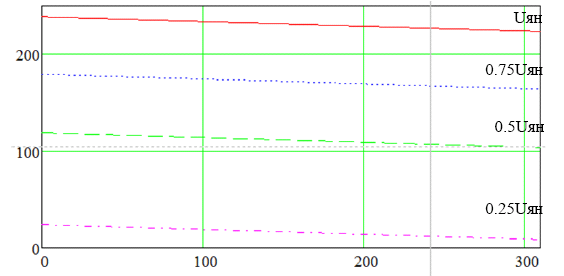 Рисунок 2.4 – Механические характеристики ДПТ с НВ при изменении Uя ВариантТип двигателяP2н, кВтUян / Uвн, ВТок, Аnн/ nmax об/минКПД, %123456714ПО80А2ГУХЛ40,252201,81000/40005824ПО80В1УХЛ40,372202,41000/40006534ПБ80А2ГУХЛ40,552203,53000/40007044ПБ80В1УХЛ40,802204,63000/40007954ПО100S1ГУХЛ41,12206,42200/40007364ПО100S2УХЛ41,52208,72200/40007374ПО100L1ГУХЛ42,222012,72200/40007484ПБ100S1УХЛ41,12206,43000/40007394ПБ100S2ГУХЛ41,52208,33000/400077104ПБ100L1УХЛ41,82209,83000/400078114ПО112М1ГУХЛ43,022017,02200/400080124ПО112М2УХЛ44,022021,32200/400081134ПБ112М1ГУХЛ42,222012,03000/400079144ПБ112М2УХЛ43,022016,23000/400080154ПФ132SГУХЛ47,544022670/400071164ПФ132МУХЛ41044029,5750/500073174ПФ160SГУХЛ41544042,6750/400076184ПФ160LУХЛ42544062.4800/4000801234567194ПФ200МГУХЛ4412202232200/350082204ПФ200LУХЛ4332201911500/350078214ПФ225МГУХЛ438440/2201191400/240078224ПФ225LУХЛ445440/2201421250/250077234ПФ225LГО441440/2201271250/250076.5244ПФ250МУХЛ480440/2202342650/300084.5254ПФ250LГУХЛ467440/2201271250/250076,5